Come DancingRay Davies 1982 (as recorded by The Kinks 1983)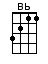 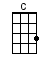 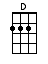 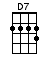 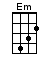 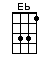 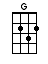 INTRO:  / 1 2 3 4 /[G] / [G] / [D] / [D7][G] /[G] / [G] / [D] / [D7][G] /[G] They put a parking lot on a piece of land[D] Where the super-[D7]market used to [G] stand[G] Before that they put up a bowling alley[D] On the side that used to [D7] be the local [G] pally[C] That’s where the big bands [G] used to come and play[D] My sister went there [G] on a SaturdayCome [C] dancing, all her boyfriends [G] used to come and call[G] Why not come [D7] dancing, it’s [C] only natural[G] / [G] / [D] / [D7][G] /[G] / [G] / [D] / [D7][G] /[G] Another Saturday, another date[D] She would be ready but she’d [D7] always make him [G] wait[G] In the hallway, in anticipation[D] He didn’t know the night would [D7] end up in fru-[G]stration[C] He’d end up blowing all his [G] wages for the week[D] All for a cuddle and a [G] peck on the cheekCome [C] dancing, that’s how they did it when [G] I was just a kid[G] And when they said come [D7] dancing, my [C] sister always did[G] / [G] / [D] / [D7][G] /[G] / [G] / [D] / [D7][G]My [Em] sister should have [D] come in at [C] midnightAnd my [Em] mum would always [D] sit up and [C] waitIt [Em] always ended [D] up in a [C] big rowWhen my [Em] sister used to [D] get home [C] late< Next two parts together >GROUP: [G] oooooooo [D] ooooooo [D7] oooooo [G] ooooooo              [G] oooooooo [D] ooooooo [D7] oooooo [G] oooooooLEADER: [G] Out of my [D] window I could see them [D7] in the moonlight[G] Two silhouettes saying good [G] night by the garden [D] gate [D7] / [G]The [Em] day they [D] knocked down the [C] pallyMy [Em] sister [D] stood and [C] cried[Em] The day they [D] knocked down the [C] pally[Em] Part of my [D] childhood [C] died, just died< LOUD >[Em]  [D]  / [C] /[Em]  [D]  / [C] /[Em]  [D]  / [C] /[Em]  [D]  / [C] /< SOFT >[G] / [D] / [D7] / [G] /[G] Now I’m grown up and playing in a band[D] And there’s a carpark where the [D7] pally used to [G] stand[G] My sister’s married and she lives on an estate[D] Her daughters go out, now [D7] it’s her turn to [G] wait[C] She knows they get away with [G] things she never could[D] But if I offered, I [G] wonder if she wouldCome [C] dancing, come on sister [G] have yourself a ball[G] Don’t be afraid to come [D7] dancing, it’s [C] only natural[G] / [G] / [D] / [D7][G] /[G] / [G] / [D] / [D7][G]Come [C] dancing, just like the pally [G] on a Saturday[G] And all her friends would come [D] dancingWhere the [C] big bands used to play[G] / [G] / [D] / [D7][G] /[G] / [G] / [D] / [D7][G] /[G] / [G] / [D] / [D7][G] /[G] / [G] / [D] / [D7][G] / www.bytownukulele.ca